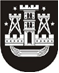 KLAIPĖDOS MIESTO SAVIVALDYBĖS TARYBASPRENDIMASDĖL Klaipėdos miesto SAVIVALDYBĖS tarybos 2013 M. RUGSĖJO 25 D. sprendimo Nr. T2-255 „DĖL pritarimo partnerystės sutarčiai ir KLAIPĖDOS MIESTO ENERGINIO EFEKTYVUMO DIDINIMO DAUGIABUČIUOSE NAMUOSE PROGRAMOS PATVIRTINIMO“ pakeitimo2018 m. birželio 28 d. Nr. T2-149KlaipėdaVadovaudamasi Lietuvos Respublikos vietos savivaldos įstatymo 18 straipsnio 1 dalimi, Lietuvos Respublikos aplinkos ministro 2017 m. spalio 2 d. įsakymu Nr. D1-803 „Dėl kvietimo teikti paraiškas daugiabučiams namams atnaujinti (modernizuoti)“ ir atsižvelgdama į VšĮ Būsto energijos taupymo agentūros pritarimą įtraukti daugiabučių namų atnaujinimo (modernizavimo) projektų įgyvendinimą į einamųjų metų finansuojamą sąrašą, Klaipėdos miesto savivaldybės taryba nusprendžia:1. Pakeisti Klaipėdos miesto savivaldybės tarybos 2013 m. rugsėjo 25 d. sprendimą Nr. T2-255 „Dėl pritarimo Partnerystės sutarčiai ir Klaipėdos miesto energinio efektyvumo didinimo daugiabučiuose namuose programos patvirtinimo“:1.1. papildyti 4.18 papunkčiu:„4.18. Kooperacijos g. 3A namui – daugiabučio namo savininkų bendrija „Ramovė“;“;1.2. papildyti 4.19 papunkčiu:„4.19. Vyturio g. 13, Vyturio g. 15 namams – daugiabučio namo savininkų bendrija „Rugiagėlė“;“;1.3. papildyti 4.20 papunkčiu:„4.20. Baltijos pr. 113 namui – daugiabučio namo savininkų bendrija „Naudvaris“;“;1.4. papildyti 4.21 papunkčiu:„4.21. Tilžės g. 21 namui – daugiabučio namo savininkų bendrija „Tilžė“.“;1.5. pakeisti 5.3 papunktį ir jį išdėstyti taip: „5.3. Inga Kubilienė, Socialinės infrastruktūros priežiūros skyriaus vedėja, – Priežiūros komiteto narė;“;1.6. pakeisti nurodytu sprendimu patvirtintą Klaipėdos miesto energinio efektyvumo didinimo daugiabučiuose namuose programą:1.6.1. papildyti 8 punktą ir jį išdėstyti taip: „8. Rengiant Programą, Klaipėdos mieto savivaldybės iniciatyva buvo atrinkti 24 daugiausia energijos suvartojantys daugiabučiai pastatai, vėliau buvo įtraukti dar 6 daugiabučiai namai. Pagal 2016 m. aplinkos ministro kvietimą teikti paraiškas atnaujinti (modernizuoti) daugiabučius namus, Klaipėdos miesto savivaldybė atrinko 19 daugiabučių namų, o papildomu kvietimu atrinkti dar 27 daugiabučiai namai. Pagal 2017 m. aplinkos ministro kvietimą teikti paraiškas atnaujinti (modernizuoti) daugiabučius namus, Klaipėdos miesto savivaldybė įtraukė 5 daugiabučius namus. Yra parengti jų energinio naudingumo sertifikatai bei daugiabučių namų atnaujinimo (modernizavimo) investicijų planai. Vertinimo rezultatai parodė, kad visų pastatų energinio naudingumo klasė yra D arba E ir vidutinis šilumos suvartojimas yra 180 kWh/m2 per metus. Kai kuriuose atrinktuose namuose energijos suvartojimas yra labai didelis ir siekia net 220 kWh/m2 per metus ir daugiau.“;1.6.2. papildyti 15.5 papunkčiu: „15.5. pirmojo etapo įgyvendinimas 5 daugiabučiams namams pradedamas ne vėliau kaip iki 2018 m. gruodžio 1 d.“;1.6.3. papildyti 16.5 papunkčiu:„16.5. antrojo etapo įgyvendinimas 5 daugiabučiams namams baigiamas ne vėliau kaip iki 2020 m. birželio 1 d.“;1.6.4. pakeisti 24 punktą ir jį išdėstyti taip:„24. Rengiant investicijų planus, nustatyta, kad vertinant skaičiuojamosiomis kainomis šiai Programai įgyvendinti, priklausomai nuo pasirinktų atnaujinimo priemonių, reikėtų apie 
35,7–48,1 mln. Eur.“2. Skelbti šį sprendimą Teisės aktų registre ir Klaipėdos miesto savivaldybės interneto svetainėje.Savivaldybės merasVytautas Grubliauskas